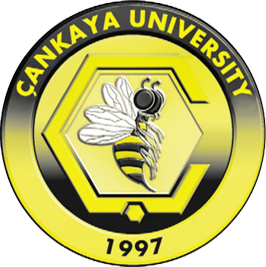 TEZ BAŞLIĞIÖĞRENCİ ADI SOYADITEZ JÜRİSİNİN TOPLANDIĞI AY/YILÇANKAYA ÜNİVERSİTESİSOSYAL BİLİMLER ENSTİTÜSÜTEZ BAŞLIĞIAD SOYADTEZ SAVUNMASININ YAPILDIĞI AY/YILTez Başlığı: Xxxxxx XxxxxxxxTezi Hazırlayan: Xxxx XXXXSosyal Bilimler Enstitüsü OnayıProf. Dr. Xxxx XXXX      Enstitü MüdürüBu tezin yüksek lisans derecesi elde etmek için gerekli koşulları sağladığını onaylarım.Prof. Dr. Xxxx XXXXAnabilim Dalı BaşkanıBu tez, tarafımdan incelenmiş olup yüksek lisans tezi olarak uygun bulunmuştur.Doç. Dr. Xxxx XXXX                          					     Tez DanışmanıTez Jüri Tarihi: 17.01.2018Tez Jüri Üyeleri:Prof. Dr. Xxxx XXXX 	         Çankaya Üniversitesi	           Doç. Dr. Xxxx XXXX 	         Çankaya Üniversitesi 	           Doç. Dr. Xxxx XXXX 	        Yıldırım Beyazıt Üniv.	           ÇANKAYA ÜNİVERSİTESİSOSYAL BİLİMLER ENSTİTÜSÜ MÜDÜRLÜĞÜNEBu tezdeki bütün bilgilerin akademik kurallara ve etik davranış ilkelerine uygun olarak toplanıp sunulduğunu beyan ederim. Bu kural ve ilkelerin gereği olarak, çalışmada bana ait olmayan tüm veri, düşünce ve sonuçları alıntıladığımı ve kaynağını gösterdiğimi ayrıca beyan ederim. Ad-Soyad: Tarih	: İmza	:ÖZ/ÖZETTEZ BAŞLIĞI	SOYİSİM, İsim	Danışman: Doç. Dr. Xxxxx XXXXXXNisan 2019, 104 sayfaÖzete TAB yaparak yazmaya başlamalısınız. Özet, Times New Roman yazı karakterinde, 12 punto büyüklüğünde, iki yana yaslı ve 1.5 satır aralığında yazılmalıdır. Paragraflar arasında metin genelinde kullanılan 1,5 satır aralığı kullanılmalıdır.………………………………………………………………………………… ……………………………………………………………………………………………………………………………………………………………………………………………………………………………………………………………………………………………………………………………………………………………………………………………………………………………………………………………………………………………………………………………………………………………………………………………………………………………………………………………………………………………………………………………………………………………………………………………………………………………………………………………………………………………………………………………………………………………………………………………………………………………………………………………………………………………………………………………………………………………………………………………………………………………………………………………………………………………………………………………………………………………………………………………………	…………………………………………………………………………………………………………………………………………………………………………………………………………………………………………………………………………………………………………………………………………………………………………………………………………………………………………………………………………………………………………………………………………………………………………………………………………………………………………………………………………………………………………………………………………………………………………………………………………………………………………………………………………………………………………………………………………………………………………………………………………………………………………………………………………………………………………………………………………………………………………………………………………………………………………………………………………………………………………………………………………………………………………………………………………………………………………………………………………………………………………………………………………………………………………………………………………………………………………………………………………………………………………………………	………………………………………………………………………………………………………………………………………………………………………………………………………………………………………………………………………………………………………………………………………………………………………………………………………………………………………………………………………………………………………………………………………………………Anahtar Kelimeler: En az üç, en fazla altı anahtar sözcük yazılmalıdır. Anahtar kelimelerinin sadece ilk harfi büyük olmalıdır.ABSTRACTTITLE OF THE THESISSURNAME, NameSupervisor: Doç. Dr. Xxxxxx XXXXXXApril 2019, 104 pages……………. ….………………………………………………………………..……………………………………………………………………………………………………………………………………………………………………………………………………………………………………………………………………………………………………………………………………………………………………………………………………………………………………………………………………………………………………………………………………………………………………………………………………………………………………….	……………………………………………………………………………………………………………………………………………………………………………………………………………………………………………………………………………………………………………………………………………………………………………………………………………………………………………………………………………………………………………………………………………………………………………………………………………………………………………………………………………………………………………………………………………………………………………………………………………………………………………………………………………………………………………………………………………………………………………………………………………………………………………………………………………………………………………………………………………………………………………………………………………………………………………………………………………………………………………………………………………………………………………………………………………………………………………………………………………………………….	……………………………………………………………………………………………………………………………………………………………………………………………………………………………………………………………………………	……………………………………………………………………………………………………………………………………………………………………………………………………………………………………………………………………………………………………………………………………………………………………………………………………………………………………………………………Keywords: Xxxxx Xxxxx…………………………………………………………..,  …………………………………………………………………………………………………………………………………………………….TEŞEKKÜR            Bu çalışma sırasında; değerli vaktini esirgemeden sorularımı hiçbir zaman cevapsız bırakmayan, danıştığım tüm sorunları güler yüzüyle çözen, gelecekteki meslek hayatım için örnek aldığım, tez çalışması sürecinde yardım ve katkılarıyla beni bilgilendiren ve yönlendiren tez danışmanım Doç. Dr. Xxxxx XXXXX’e teşekkür ederim.TABLOLAR LİSTESİTablo 1: .	3Tablo 2: .	16Tablo 3: .	54Tablo 4: .	58Tablo 5: .	61Tablo 6:	62Tablo 7: 	64Tablo 8:	64Tablo 9:	65Tablo 10:	65Tablo 11:	65ŞEKİLLER LİSTESİŞekil 1:	2Şekil 2:	2Şekil 3:	3Şekil 4:	4Şekil 5: 	8Şekil 6:	8Şekil 7:	9Şekil 8:	11Şekil 9:	12Şekil 10:	13Şekil 11:	19Şekil 12:	20Şekil 13:	21SİMGELER VE KISALTMALAR LİSTESİGİRİŞYeni bir paragrafa geçildiğinde TAB tuşuna basarak paragraf başı yapınız. .…………………………………………………………………………………………………………………………………………………………………………………………………………………………………………………………………………………………………………………………………………………………………………………………………………………………………………………………….	……………………………………………………………………………………………………………………………………………………………………………………………………………………………………………………………………………	……………………………………………………………………………………………………………………………………………………………………………………………………………………………………………………………………………………………………………………………………………………………………………………………………………………………………………………………………………………………………………………………………………………………………………………………………………………………………………………………………………………………………………………………………………………………………………………………………………………………………………………………………………………………………………………………….	……………………………………………………………………………………………………………………………………………………………………………………………………………………………………………………………………………	…………………………………………………………………………………………………………………………………………………………………………………………………………………………………………………………………………………………………………………………………………………………………………………………………………………………………………………………………………………………………………………………………………………………………………………………………………………………………………………………………………………………………………………………………………………………………………………………………………………………………………………………………………………………………………………………………………………………………………………………………………………………………………………………………………………………………………………………………………………………………………………………………………………………………………………………………………………………………………………………………………………………………………………………………………………………………………………………………………….	……………………………………………………………………………………………………………………………………………………………………………………………………………………………………………………………………………	…………………………………………………………………………………………………………………………………………………………………………………………………………………………………………………………………………………………………………………………………………………………………………………………………………………………………………………………	BÖLÜM IBİRİNCİ DÜZEY BAŞLIK1.1 İKİNCİ DÜZEY BAŞLIK2. düzey başlıklara Bölüm Başlığından (birinci düzey) sonra 1 satır boşluk verilerek yazmaya başlanmalıdır. Tamamı büyük, koyu ve 12 punto olarak yazılır. 2. düzey başlık ile metin arasında ilave bir boşluk bırakılmaz. TAB ile paragraf girişi yaparak metne başlanmalıdır (Tab 1,25 cm olmalıdır). En sola yaslanmalıdır. Paragraflar arasında ilave bir boşluk bırakılmadan sonraki paragrafa başlanır. 1 satır boşluk bırakılarak sonraki başlık yazılmalıdır.1.1.1 Üçüncü Düzey Başlık3. düzey başlıklara bir önceki satırdan sonra 1 satır boşluk verilerek yazmaya başlanır. (3. düzey başlıklarla 2. düzey başlıklar arasında metin yok ise boşluk bırakılmaz.) Bütün sözcüklerin ilk harfleri büyük, diğer harfler ise küçük ve koyu yazılır. 3. Düzey başlık ile metin arasında da ilave boşluk bırakılmaz. TAB ile paragraf girişi yaparak metne başlanmalıdır. En sola yaslanmalıdır.Paragraflar arasında boşluk bırakılmadan sonraki paragrafa başlanır. 1 satır boşluk bırakılarak sonraki başlık yazılmalıdır.1.1.1.2. Dördüncü Düzey Başlık4. düzey başlıklara bir önceki satırdan sonra 1 satır boşluk verilerek yazmaya başlanır. (4. düzey başlıklarla 3. düzey başlıklar arasında metin yok ise boşluk bırakılmaz.) Bütün sözcüklerin ilk harfleri büyük, diğer harfler ise küçük ve koyu yazılır. 4. düzey başlık ile metin arasında da ilave boşluk bırakılmaz. TAB ile paragraf girişi yaparak metne başlanmalıdır. En sola yaslanmalıdır.Paragraflar arasında boşluk bırakılmadan sonraki paragrafa başlanır. 1 satır boşluk bırakılarak sonraki başlık yazılmalıdır.1.1.2.5.3 Beşinci Düzey Başlık5. düzey başlıklara bir önceki satırdan sonra 1 satır boşluk verilerek yazmaya başlanır.  (5. düzey başlıklarla 4. düzey başlıklar arasında metin yok ise boşluk bırakılmaz.) Bütün sözcüklerin ilk harfleri büyük, diğer harfler ise küçük ve koyu yazılır. 5. düzey başlık ile metin arasında da ilave boşluk bırakılmaz. TAB ile paragraf girişi yaparak metne başlanmalıdır. En sola yaslanmalıdır.Paragraflar arasında boşluk bırakılmadan sonraki paragrafa başlanır. 1 satır boşluk bırakılarak sonraki başlık yazılmalıdır.BÖLÜM IIBİRİNCİ DÜZEY BAŞLIK2.1 İKİNCİ DÜZEY BAŞLIK2.1.1. Üçüncü Düzey Başlık 2.1.1.1 Dördüncü Düzey Başlık4. Düzey Başlıklara bir önceki satırdan sonra 1 satır boşluk verilerek yazmaya başlanır. 4. Düzey Başlıklarla 3. Düzey Başlıklar arasında metin yok ise boşluk bırakılmaz. Bütün sözcüklerin ilk harfleri büyük, diğer harfler ise küçük ve koyu yazılır. 4. düzey başlık ile metin arasında da ilave boşluk bırakılmaz. TAB ile paragraf girişi yaparak metne başlanmalıdır. Soldan hizalanarak yazılmalıdır. Paragraflar arasında boşluk bırakılmadan sonraki paragrafa başlanır. 1 satır boşluk bırakılarak sonraki başlık yazılmalıdır.2.2 İKİNCİ DÜZEY BAŞLIK2. düzey başlıklara bölüm başlığından sonra 1 satır boşluk verilerek yazmaya başlanmalıdır. Tamamı büyük, koyu ve 12 punto olarak yazılır. 2. Düzey başlık ile metin arasında ilave bir boşluk bırakılmaz. TAB ile paragraf girişi yaparak metne başlanmalıdır. Soldan hizalanarak yazılmalıdır. Paragraflar arasında ilave bir boşluk bırakılmadan sonraki paragrafa başlanır. 1 satır boşluk bırakılarak sonraki başlık yazılmalıdır.2.3 İKİNCİ DÜZEY BAŞLIK	…………………………………………………………………………………………………………………………………………………………………………………………………………………….2.3.1. Üçüncü Düzey Başlık 3. Düzey Başlıklara bir önceki satırdan sonra 1 satır boşluk verilerek yazmaya başlanır. (3. Düzey Başlıklarla 2. Düzey Başlıklar arasında metin yok ise boşluk bırakılmaz.) Bütün sözcüklerin ilk harfleri büyük, diğer harfler ise küçük ve bold yazılır. 3. Düzey başlık ile metin arasında da ilave boşluk bırakılmaz. TAB ile paragraf girişi yaparak metne başlanmalıdır. Sola yaslanmalıdır.Paragraflar arasında boşluk bırakılmadan sonraki paragrafa başlanır. 1 satır boşluk bırakılarak sonraki başlık yazılmalıdır.BÖLÜM IIIBİRİNCİ DÜZEY BAŞLIK3.1 İKİNCİ DÜZEY BAŞLIK3.1.1. Üçüncü Düzey Başlık 3.1.1.1 Dördüncü Düzey Başlık4. Düzey Başlıklara bir önceki satırdan sonra 1 satır boşluk verilerek yazmaya başlanır. 4. Düzey Başlıklarla 3. Düzey Başlıklar arasında metin yok ise boşluk bırakılmaz. Bütün sözcüklerin ilk harfleri büyük, diğer harfler ise küçük ve koyu yazılır. 4. düzey başlık ile metin arasında da ilave boşluk bırakılmaz. TAB ile paragraf girişi yaparak metne başlanmalıdır. Soldan hizalanarak yazılmalıdır. Paragraflar arasında boşluk bırakılmadan sonraki paragrafa başlanır. 1 satır boşluk bırakılarak sonraki başlık yazılmalıdır.3.2 İKİNCİ DÜZEY BAŞLIK2. düzey başlıklara bölüm başlığından sonra 1 satır boşluk verilerek yazmaya başlanmalıdır. Tamamı büyük, koyu ve 12 punto olarak yazılır. 2. Düzey başlık ile metin arasında ilave bir boşluk bırakılmaz. TAB ile paragraf girişi yaparak metne başlanmalıdır. Soldan hizalanarak yazılmalıdır. Paragraflar arasında ilave bir boşluk bırakılmadan sonraki paragrafa başlanır. 1 satır boşluk bırakılarak sonraki başlık yazılmalıdır.3.3 İKİNCİ DÜZEY BAŞLIK	…………………………………………………………………………………………………………………………………………………………………………………………………………………….3.3.1. Üçüncü Düzey Başlık 3. Düzey Başlıklara bir önceki satırdan sonra 1 satır boşluk verilerek yazmaya başlanır. (3. Düzey Başlıklarla 2. Düzey Başlıklar arasında metin yok ise boşluk bırakılmaz.) Bütün sözcüklerin ilk harfleri büyük, diğer harfler ise küçük ve bold yazılır. 3. Düzey başlık ile metin arasında da ilave boşluk bırakılmaz. TAB ile paragraf girişi yaparak metne başlanmalıdır. Sola yaslanmalıdır.Paragraflar arasında boşluk bırakılmadan sonraki paragrafa başlanır. 1 satır boşluk bırakılarak sonraki başlık yazılmalıdır.BÖLÜM IVBİRİNCİ DÜZEY BAŞLIK4.1 İKİNCİ DÜZEY BAŞLIK4.1.1. Üçüncü Düzey Başlık 4.1.1.1 Dördüncü Düzey Başlık4. Düzey Başlıklara bir önceki satırdan sonra 1 satır boşluk verilerek yazmaya başlanır. 4. Düzey Başlıklarla 3. Düzey Başlıklar arasında metin yok ise boşluk bırakılmaz. Bütün sözcüklerin ilk harfleri büyük, diğer harfler ise küçük ve koyu yazılır. 4. düzey başlık ile metin arasında da ilave boşluk bırakılmaz. TAB ile paragraf girişi yaparak metne başlanmalıdır. Soldan hizalanarak yazılmalıdır. Paragraflar arasında boşluk bırakılmadan sonraki paragrafa başlanır. 1 satır boşluk bırakılarak sonraki başlık yazılmalıdır.4.2 İKİNCİ DÜZEY BAŞLIK2. düzey başlıklara bölüm başlığından sonra 1 satır boşluk verilerek yazmaya başlanmalıdır. Tamamı büyük, koyu ve 12 punto olarak yazılır. 2. Düzey başlık ile metin arasında ilave bir boşluk bırakılmaz. TAB ile paragraf girişi yaparak metne başlanmalıdır. Soldan hizalanarak yazılmalıdır. Paragraflar arasında ilave bir boşluk bırakılmadan sonraki paragrafa başlanır. 1 satır boşluk bırakılarak sonraki başlık yazılmalıdır.4.3 İKİNCİ DÜZEY BAŞLIK	…………………………………………………………………………………………………………………………………………………………………………………………………………………….4.3.1. Üçüncü Düzey Başlık 3. Düzey Başlıklara bir önceki satırdan sonra 1 satır boşluk verilerek yazmaya başlanır. (3. Düzey Başlıklarla 2. Düzey Başlıklar arasında metin yok ise boşluk bırakılmaz.) Bütün sözcüklerin ilk harfleri büyük, diğer harfler ise küçük ve bold yazılır. 3. Düzey başlık ile metin arasında da ilave boşluk bırakılmaz. TAB ile paragraf girişi yaparak metne başlanmalıdır. Sola yaslanmalıdır.Paragraflar arasında boşluk bırakılmadan sonraki paragrafa başlanır. 1 satır boşluk bırakılarak sonraki başlık yazılmalıdır.BÖLÜM VBİRİNCİ DÜZEY BAŞLIK5.1 İKİNCİ DÜZEY BAŞLIK5.1.1. Üçüncü Düzey Başlık 5.1.1.1 Dördüncü Düzey Başlık4. Düzey Başlıklara bir önceki satırdan sonra 1 satır boşluk verilerek yazmaya başlanır. 4. Düzey Başlıklarla 3. Düzey Başlıklar arasında metin yok ise boşluk bırakılmaz. Bütün sözcüklerin ilk harfleri büyük, diğer harfler ise küçük ve koyu yazılır. 4. düzey başlık ile metin arasında da ilave boşluk bırakılmaz. TAB ile paragraf girişi yaparak metne başlanmalıdır. Soldan hizalanarak yazılmalıdır. Paragraflar arasında boşluk bırakılmadan sonraki paragrafa başlanır. 1 satır boşluk bırakılarak sonraki başlık yazılmalıdır.5.2 İKİNCİ DÜZEY BAŞLIK2. düzey başlıklara bölüm başlığından sonra 1 satır boşluk verilerek yazmaya başlanmalıdır. Tamamı büyük, koyu ve 12 punto olarak yazılır. 2. Düzey başlık ile metin arasında ilave bir boşluk bırakılmaz. TAB ile paragraf girişi yaparak metne başlanmalıdır. Soldan hizalanarak yazılmalıdır. Paragraflar arasında ilave bir boşluk bırakılmadan sonraki paragrafa başlanır. 1 satır boşluk bırakılarak sonraki başlık yazılmalıdır.5.3 İKİNCİ DÜZEY BAŞLIK	…………………………………………………………………………………………………………………………………………………………………………………………………………………….5.3.1. Üçüncü Düzey Başlık 3. Düzey Başlıklara bir önceki satırdan sonra 1 satır boşluk verilerek yazmaya başlanır. (3. Düzey Başlıklarla 2. Düzey Başlıklar arasında metin yok ise boşluk bırakılmaz.) Bütün sözcüklerin ilk harfleri büyük, diğer harfler ise küçük ve bold yazılır. 3. Düzey başlık ile metin arasında da ilave boşluk bırakılmaz. TAB ile paragraf girişi yaparak metne başlanmalıdır. Sola yaslanmalıdır.Paragraflar arasında boşluk bırakılmadan sonraki paragrafa başlanır. 1 satır boşluk bırakılarak sonraki başlık yazılmalıdırSONUÇ…………………………………………………………………………………………………………………………………………………………………………………………………………………….…………………………………………………………………………………………………………………………………………………………………………………………………………………….…………………………………………………………………………………………………………………………………………………………………………………………………………………….…………………………………………………………………………………………………………………………………………………………………………………………………………………….…………………………………………………………………………………………………………………………………………………………………………………………………………………….…………………………………………………………………………………………………………………………………………………………………………………………………………………….…………………………………………………………………………………………………………………………………………………………………………………………………………………….…………………………………………………………………………………………………………………………………………………………………………………………………………………….…………………………………………………………………………………………………………………………………………………………………………………………………………………….…………………………………………………………………………………………………………………………………………………………………………………………………………………….…………………………………………………………………………………………………………………………………………………………………………………………………………………….…………………………………………………………………………………………………………………………………………………………………………………………………………………….…………………………………………………………………………………………………………………………………………………………………………………………………………………….…………………………………………………………………………………………………………………………………………………………………………………………………………………….…………………………………………………………………………………………………………………………………………………………………………………………………………………….…………………………………………………………………………………………………………………………………………………………………………………………………………………….…………………………………………………………………………………………………………………………………………………………………………………………………………………….……………………………………………………………………………………………………………………………………………………………………………………………………………………KAYNAKÇAATABEK Ümit (2005), Kaynak Gösterme Yöntemleri, http://www.umitatabek.net/ rapor.html.  (ET. 26.5.2006).ATAÖV Türkkaya (2006), Bilimsel Araştırma El Kitabı, Alkım Yayınevi, İstanbul.BİLİCİ Nurettin (2020), Bilimsel Araştırma El Kitabı, 3. Baskı, Savaş Yayınevi,        Ankara.ÇAĞAN Nami (1980), Demokratik Sosyal Hukuk Devletinde Vergilendirme, AnkaraÜniversitesi Hukuk Fakültesi Dergisi, C. XXXVII, S. 1-4, ss. 129-151ERKUŞ Adnan (2005), Bilimsel Araştırma Sarmalı, Seçkin Yayınevi, Ankara.SEYİDOĞLU Halil (2003), Bilimsel Araştırma ve Yazma El Kitabı, Geliştirilmiş 9. Baskı, Güzem Can Yayınları no: 20, İstanbulÖZGEÇMİŞKİŞİSEL BİLGİLERSoyisim, İsim			: Xxxxxx XXXXXXUyruğu			: XXXXXDoğum Tarihi ve Yeri	: 21.03.1980/XXXXXXE-posta			: xxxxxxxxxEĞİTİMİŞ DENEYİMİSimgelercm:Santimetre m:MetreKısaltmalarİSG:İş Sağlığı ve GüvenliğiİSGB:İş Sağlığı ve Güvenliği BirimiKKD:Kişisel Koruyucu DonanımOSGB:Ortak Sağlık ve Güvenlik BirimiSGK:Sosyal Güvenlik KurumuDERECEKURUMMEZUNİYET YILIYILYERPOZİSYON